17 мая 2022 года № 764В соответствии с пунктом 8 статьи 14 Жилищного кодекса Российской Федерации, пунктом 10.1 части 1, пунктами 1, 1.1 части 4 статьи 1 Закона Чувашской Республики от 30 ноября 2006 года № 55 «О наделении органов местного самоуправления в Чувашской Республике отдельными государственными полномочиями», статьями 6, 7, 31 Устава муниципального образования города Чебоксары – столицы Чувашской Республики, принятого решением Чебоксарского городского Собрания депутатов от 30 ноября 2005 года № 40, в целях уточнения и приведения функций управления ЖКХ, энергетики, транспорта и связи администрации города Чебоксары в соответствие действующему законодательству Чебоксарское городское Собрание депутатовР Е Ш И Л О:1. Внести в Положение об Управлении ЖКХ, энергетики, транспорта и связи администрации города Чебоксары, утвержденное решением Чебоксарского городского Собрания депутатов от 6 марта 2012 года № 503        № 503 «О Положении об управлении ЖКХ, энергетики, транспорта и связи администрации города Чебоксары», следующие изменения:1) абзац второй пункта 1.4 раздела I «Общие положения» изложить в следующей редакции:«В ведомственном подчинении Управления находятся МБУ «Управление ЖКХ и благоустройства», МБУ «Управление жилищным фондом города Чебоксары», МУП «Чебоксарское троллейбусное управление», МУП «Теплосеть», МКУ «Чебоксарское городское бюро регистрации несчастных случаев», МУП «Чебоксарские городские электрические сети».»;2) изложить подпункт 2 пункта 2.1 раздела II «Основные задачи» в следующей редакции:«2) дорожной деятельности в отношении автомобильных дорог местного значения в границах городского округа и обеспечения безопасности дорожного движения на них, включая создание и обеспечение функционирования парковок (парковочных мест), осуществление муниципального контроля на автомобильном транспорте, городском наземном электрическом транспорте и в дорожном хозяйстве, организации дорожного движения, а также осуществления иных полномочий в области использования автомобильных дорог и осуществления дорожной деятельности в соответствии с законодательством Российской Федерации;»;3) пункт 2.1 раздела II «Основные задачи» дополнить подпунктом                 25 следующего содержания:«25) осуществления муниципального контроля в сфере благоустройства, предметом которого является соблюдение правил благоустройства территории города Чебоксары, в том числе требований к обеспечению доступности для инвалидов объектов социальной, инженерной и транспортной инфраструктур и предоставляемых услуг.»;4)  в пункте 3.1 раздела III «Функции»:a) дополнить подпунктом 65.1 следующего содержания:«65.1) участвует в организации мероприятий по предоставлению в соответствии со статьей 23.4 Закона Чувашской Республики «О регулировании жилищных отношений» социальной выплаты на приобретение в собственность жилого помещения на территории Чувашской Республики, в том числе на условиях участия в долевом строительстве многоквартирных домов, лицам, включенным в список детей-сирот и детей, оставшихся без попечения родителей, лиц из числа детей-сирот и детей, оставшихся без попечения родителей, лиц, которые относились к категории детей-сирот и детей, оставшихся без попечения родителей, лиц из числа детей-сирот и детей, оставшихся без попечения родителей, и достигли возраста 23 лет, которые подлежат обеспечению жилыми помещениями, достигшим возраста 23 лет;»;б) в подпункте 66 слова «в пунктах 1, 3 и 6» заменить словами «в пунктах 1, 6 и 7»;в) дополнить подпунктом 66.1 следующего содержания:«66.1) участвует в организации мероприятий по обеспечению жилыми помещениями по договорам социального найма многодетных семей, имеющих пять и более несовершеннолетних детей и состоящих на учете в качестве нуждающихся в жилых помещениях, или предоставлению им единовременной денежной выплаты на приобретение или строительство жилого помещения;»;г) подпункт 69 изложить в следующей редакции:«69) обеспечивает выполнение мероприятий по признанию в установленном порядке жилых помещений муниципального и частного жилищного фонда непригодными для проживания, многоквартирных домов, за исключением многоквартирных домов, все жилые помещения в которых находятся в собственности Российской Федерации или субъекта Российской Федерации, аварийными и подлежащими сносу или реконструкции;»;д) в подпункте 81 слова «обязанности для субъектов предпринимательской и инвестиционной деятельности» заменить словами «обязательные требования для субъектов предпринимательской и иной экономической деятельности, обязанности для субъектов инвестиционной деятельности».2. Настоящее решение вступает в силу со дня его официального опубликования.3. Контроль за исполнением настоящего решения возложить на постоянную комиссию Чебоксарского городского Собрания депутатов по городскому хозяйству (Ю.И. Богданов).Глава города Чебоксары                                                                  О.И. КортуновЧувашская РеспубликаЧебоксарское городскоеСобрание депутатовРЕШЕНИЕ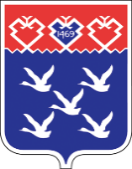 Чǎваш РеспубликиШупашкар хулиндепутатсен ПухăвĕЙЫШĂНУ